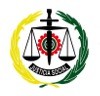 III Jornadas de Derecho del Trabajo y Seguridad Social del Colegio de Graduados Sociales de Sevilla7 y 8 de noviembre 2019Salón de Actos de la Facultad de Ciencias del Trabajo de la Universidad de SevillaJueves 7 de noviembre de 201916:45 horas.- Acreditaciones.17:00 horas.- Inauguración.17:30 horas.- Juzgar con perspectiva de género como metodología de impartición de justicia equitativa.Dª. Glòria Poyatos MatasSra. Magistrada del TSJ Canarias, Directora regional de la IAWJ y Presidenta de la AMJE 18:30 horas.- Aplicación práctica del Registro Diario de la Jornada. Pretensiones y sanciones.Mesa redondaD. José Antonio Amate Fortes Sr. Jefe de la Inspección Provincial de Trabajo y Seguridad Social de SevillaD. Miguel Rus PalaciosSr. Presidente de la Confederacíón de Empresarios de SevillaD. Alfonso Vidán Martínez Sr. Secretario General CCOO SevillaD. Juan Bautista Gines VieraSr. Secretario General UGT SevillaModera: Dr. Antonio Ojeda Avilés. Catedrático de Derecho del Trabajo y de la Seguridad Social de la Universidad de Sevilla.20:00 horas.- Fin jornada tarde.Viernes 8 de noviembre de 20199:30 horas.- Futuro de las cotizaciones de la Seguridad Social con respecto a las prestaciones.Dª. Yolanda Valdeolivas GarcíaSra. Secretaria de Estado de Empleo10:30 horas.- El trabajo en plataformas internacionales: cuestiones laborales y de Seguridad Social.   Dr. Wilfredo Sanguinetti RaymondSr. Catedrático de Derecho del Trabajo y de la Seguridad Social de la Universidad de Salamanca11:30 horas.-Pausa café.12:00 horas.- La subrogación de plantillas por convenio colectivo.D. Antonio Sempere Navarro Sr. Magistrado del Tribunal Supremo13:00 horas.- Realidad en el Mercado de Trabajo de las personas con discapacidad.D. Pablo Pineda FerrerMaestro, conferenciante, presentador, escritor y actor español.14:30 horas.- Clausura y cocktail.